На основу члана 55. став 1. тачка 1) и члана 59. Закона о јавним набавкама („Службени гласник РС“, бр. 124/12, 14/15 и 68/15), а у складу са Планом јавних набавки Фонда за социјално осигурање војних осигураника, бр. 78-13 од 19.03.2019., објављује се:ПРЕТХОДНО ОБАВЕШТЕЊЕ1. Назив, адреса и интернет страница наручиоца: Фонд за социјално осигурање војних осигураника, Крунска бр.13, 11000 Београд, fondsovo@mod.gov.rs 2. Врста наручиоца: организација за обавезно социјално осигурање. 3. За добра, опис предмета набавке, назив и ознака из општег речника набавке, оквирни датум објављивања позива за подношење понуда и за закључење уговора и број уговора које наручилац намерава закључити: Додатне информације могу се добити у Фонду за социјално осигурање војних осигураника, Крунска 13, 11000 Београд, контакт телефон:  011 /3203-203 и факс: 011/3000-312.															Д И Р Е К Т О Р															потпуковник															др Радан Костић															_______________________									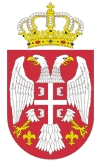 РЕПУБЛИКА СРБИЈА МИНИСТАРСТВО ОДБРАНЕСЕКТОР ЗА БУЏЕТ И ФИНАНСИЈЕ   Фонд за социјално осигурање војних осигураникаБрој: 17-71    20.03.2019. године Б Е О Г Р А ДРед.бр.Опис предмета набавке  Ознака из општег речника набавкеНазив из општег речника набавкеОквирни датум Оквирни датум Број уговора које наручилац намерава закључитиРед.бр.Опис предмета набавке  Ознака из општег речника набавкеНазив из општег речника набавкеОбјављивања позива за подношење понудаЗакључења уговораБрој уговора које наручилац намерава закључити12345671Пелене за једнократну употребу и упијајући улошци за негуОРЈН: 33751000, 33752000Пелене за једнократну употребуУпијајући улошци за негуМарт 2019. годинеЈун 2019. годинеВише уговора2Ортопедски материјал, ортопедска помагала и вештачки зглобовиОРЈН: 33183000, 33141700, 33141750Ортопедска помагалаОртопедски материјалВештачки зглобовиМарт 2019. годинеЈун 2019. годинеВише уговора3Производи од пластичних маса за лабораторијску применуОРЈН: 19520000Производи од пластичних масаАприл 2019. годинеЈул 2019. годинеВише уговора4Изотопски реагенсиОРЈН: 33696400Изотопски реагенсиМарт 2019. годинеЈун 2019. годинеВише уговора5Медицински нехемијски потрошни материјал - катетери, каниле, дилататориОРЈН:  33141200, 33141220,33141230Катетери
Каниле
ДилататориМарт 2019. годинеЈун 2019. годинеВише уговора6Дренови, сонде, прибор за дренажуОРЈН:   33141640, 33141641, 33141642Дренови
Сонде
Прибор за дренажуМарт 2019. годинеЈун 2019. годинеВише уговора7Производи од стакла за фармацеутску и лабораторијску применуОРЈН: 33790000, 33792000, 33793000Лабораторијски, хигијенски или фармацеутски производи од стаклаПроизводи од стакла за хигијенске наменеПроизводи од стакла за лабораторијске наменеАприл 2019. годинеЈул 2019. годинеВише уговора8Импланти, плочице и медицински производи за неурохирургијуОРЈН: 33140000LA25Медицински потрошни материјал за неуро-хируршке наменеАприл 2019. годинеЈул 2019. годинеВише уговора9Уређаји за стимулацију срчане функције и електрофизиологијуОРЈН: 33182000Уређаји за стимулацију срчане фнкцијеАприл 2019. годинеЈул 2019. годинеВише уговора10Васкуларне протезеОРЈН: 33184200Васкуларне протезеАприл 2019. годинеЈул 2019. годинеВише уговора11Вештачки делови срца и коронарне ендопротезеОРЈН: 3318430033184500Вештачки делови срца
Коронарне ендопротезеАприл 2019. годинеЈул 2019. годинеВише уговора12Кохлеарни и орл имплантиОРЈН: 33185200,  33185300Кохлеарни имплантиОтоларинголошки имплантантМарт 2019. годинеЈун 2019. годинеВише уговора13Фармацеутске сировинеОРЈН: 24300000Основне неорганске и органске  хемикалијеМарт 2019. годинеЈун 2019. годинеВише уговора14Материјал за ангиографију и ангиопластикуОРЈН: 33111710, 33111730Материјал за ангиографијуМатеријал за ангиопластикуМарт 2019. годинеЈун 2019. годинеВише уговора15Лекови са А и А1 Листе лековаОРЈН: 33600000Фармацеутски производиМарт 2019. годинеЈун 2019. годинеВише уговора16Медицински потрошни материјал за офталмологијуОРЈН: 33662100Медицински производи у офтамологијиАприл 2019. годинеЈул 2019. годинеВише уговора17Пацијент монитори за потребе ВБ НишОРЈН: 33195100МониториМарт 2019. годинеЈун 2019. годинеВише уговора